ЗАКЛЮЧЕНИЕ № 9на годовой отчет об исполнении бюджета муниципального образования «Усть-Коксинский район» Республики Алтай за 2020 годс. Усть-Кокса								    28 апреля  2021гОбщие положенияПроверка годового отчета об исполнении бюджета МО «Усть-Коксинский район» РА за 2020 год и подготовка заключения на него осуществлена в соответствии с требованиями действующего законодательства, плана работы Контрольно-счетного органа МО «Усть-Коксинский район» РА.Заключение подготовлено на основании результатов внешней проверки годовой бюджетной отчетности за 2020 год главных администраторов средств бюджета муниципального образования «Усть-Коксинский район» (главных распорядителей бюджетных средств, главных администраторов доходов бюджета, главных администраторов источников финансирования дефицита бюджета). На основании статьи 165 Бюджетного кодекса Российской Федерации (далее БК РФ) и в целях установления единого порядка составления и представления отчетности об исполнении бюджетов бюджетной системы Российской Федерации Приказом Минфина России от 28.12.2010 № 191н утверждена Инструкция о порядке составления и представления годовой, квартальной и месячной отчетности об исполнении бюджетов бюджетной системы Российской Федерации (далее Инструкция № 191н), в соответствии с которой главными распорядителями, распорядителями, получателями бюджетных средств, главными администраторами, администраторами доходов бюджетов, главными администраторами, администраторами источников финансирования дефицита бюджетов, финансовыми органами составляется бюджетная отчетность.Администрацией МО «Усть-Коксинский район» (распоряжение от 31.03.2021 № 134) в Контрольно–счетный орган муниципального образования «Усть-Коксинский район» Республики Алтай для проведения внешней проверки и подготовки заключения представлен годовой отчет об исполнении бюджета за 2020 год.Отчет об исполнении бюджета за 2020 год представлен в Контрольно-счетный орган в сроки, установленные действующим законодательством.2. Анализ исполнения основных характеристик бюджета за 2020 годИсполнение бюджета муниципального образования «Усть-Коксинский район» осуществляется на основе единства кассы и подведомственности расходов в соответствии со ст. 215.1 БК РФ. Основные характеристики бюджета  на 2020 год утверждены Решением Совета депутатов от 19.12.2019г. № 21-1 «О бюджете муниципального образования «Усть-Коксинский район» Республики Алтай на 2020 год и плановый период 2021 и 2022 годов»  (далее  –  первоначальный  бюджет):- доходы  в  объёме  864 827,33 тыс.  рублей  (в  том  числе  по  межбюджетным трансфертам, получаемым из других бюджетов бюджетной системы Российской Федерации  –  730 586,56 тыс.  рублей);- расходы  в  объёме  864 627,33 тыс. рублей. Первоначальный бюджет был утвержден с профицитом в размере 200,00 тыс. рублей;- верхний предел муниципального внутреннего долга муниципального образования «Усть-Коксинский район» Республики Алтай  на 1 января 2021  года в сумме 4 000,00 тыс.  рублей; - верхний предел муниципального внутреннего долга муниципального образования «Усть-Коксинский район» Республики Алтай  по муниципальным  гарантиям муниципального образования «Усть-Коксинский район» Республики Алтай на 1 января 2021 года в сумме 0,0 тыс. рублей;- предельный объем муниципального внутреннего долга муниципального образования «Усть-Коксинский район» Республики Алтай в 2020 году в сумме 5 500,00 тыс. рублей.Решениями Совета депутатов муниципального образования в течение 2020 года в первоначальный бюджет внесено 5 изменений. Решением от 27.03.2020 № 24-7 был утвержден дефицит местного бюджета в сумме 62 275,70 тыс. рублей, источником финансирования данного объема дефицита является наличие остатков средств на счетах по учету средств местного бюджета в объеме 62 475,70 тыс. рублей и 200,00 тыс. рублей установленного профицита. Решением от  29.12.2020 № 32-1 внесены последние изменения в бюджет,  в  результате  которых, доходы  бюджета  муниципального образования увеличились по отношению к первоначальным цифрам на 166 934,42 тыс. рублей или на 19,3 % (1 031 761,75 тыс. рублей), расходы  –  на 229 410,12 тыс. рублей или на 26,5 % (1 094 037,45 тыс. рублей), дефицит бюджета остался на прежнем уровне и составил – 62 275,70 тыс. рублей.По данным Баланса исполнения бюджета (ф. 0503120) остаток средств на счетах бюджета в органе Федерального казначейства  по состоянию на 01.01.2021 составил  70 294,02 тыс. рублей.  В 2020 году в республиканский бюджет возвращены остатки неиспользованных в 2019 году межбюджетных трансфертов в общей сумме 25 108,59 тыс. рублей.Возврат остатков неиспользованных межбюджетных трансфертов в 2020 году составил сумму в 25 108,59 тыс. рублей, что больше на «+» 24 895,28 тыс. рублей остатков 2019 года (213,31 тыс.  рублей). Сводная бюджетная роспись бюджета на 2020 год формировалась в соответствии с Решением Совета депутатов от 19.12.2019 № 21-1 (с учетом изменений и дополнений), приказом Финансового управления от 09.01.2020 № 1-п «Об утверждении Порядка составления и ведения сводной бюджетной росписи бюджета  МО «Усть-Коксинский район» Республики Алтай». Сводная бюджетная роспись на 2020 год утверждена приказом Финансового управления от 29.12.2020  № 52-п «Об утверждении росписи расходов бюджета МО «Усть-Коксинский район» РА на 2020 год». Основные  характеристики  бюджета  муниципального образования в  2020  году представлены ниже в таблице. Согласно данным Отчета об исполнении бюджета на 1 января 2021 года (ф. 0503117) местный бюджет за 2020 год исполнен: - по доходам в сумме 934 599,88 тыс. рублей или 90,6 % к уточненному плану поступления доходов (1 031 761,75 тыс. рублей); - по расходам – 926 581,56 тыс. рублей или 84,7 % к бюджетным назначениям сводной бюджетной росписи по расходам (1 094 037,45 тыс. рублей). Согласно решению Совета депутатов от 19.12.2019 № 21-1 (с изменениями и дополнениями) утвержден прогнозируемый дефицит бюджета в сумме 62 275,70 тыс. рублей, фактически в результате исполнения бюджета за 2020 год сложился профицит местного бюджета в сумме 8 018,32 тыс. рублей. При исполнении бюджета за 2020 год объем муниципального внутреннего долга в размере 4 000,00 тыс. рублей не превышает плановые показатели установленные решением Совета депутатов от 19.12.2019 № 21-1 и соответствуют требованиям ст. 107 БК РФ.В 2020 году на обслуживание внутреннего долга направлено 4,44 тыс. рублей, что составляет 92,5 % от запланированных показателей (план – 4,80 тыс. рублей) и соответствует требованиям ст. 111 БК РФ.Согласно Сведениям о государственном (муниципальном) долге, предоставленных бюджетных кредитах (ф. 0503172) муниципальный долг по состоянию на 01.01.2021 составил 4 000,00 тыс. рублей.Объем муниципального долга на 01.01.2021 в сравнении с его размером  на 01.01.2020 снизился на 200,00 тыс. рублей или на 4,7% (на 01.01.2020 составил 4 200,00 тыс. рублей) за счет получения бюджетного кредита в сумме 1 300,00 тыс. рублей и погашения бюджетного кредита в объеме 1 500,00 тыс. рублей. Доходы бюджета муниципального образованияПоступление доходов в бюджет муниципального образования за 2020 год составило 934 599,88  тыс. рублей  или  90,6%  утверждённого  бюджета  (1 031 761,75  тыс. рублей), в том числе:по  налоговым  и  неналоговым  доходам  –  166 774,83  тыс.  рублей  или 108% от утверждённых бюджетных назначений  (154 487,88 тыс.  рублей). При этом поступление по налоговым доходам составило 141 314,56 тыс. рублей или 103,9 % утверждённых назначений (135 964,00 тыс. рублей), по неналоговым доходам  –  25 460,26 тыс. рублей или 137,5% от утверждённых назначений (18 523,88 тыс. рублей);по  безвозмездным  поступлениям  – 767 825,05  тыс.  рублей  или  87,5% от утверждённых назначений (877 273,86 тыс. рублей).По  сравнению  с  2019  годом (1 107 373,84  тыс.  рублей)  поступление  доходов в 2020 году снизилось  на «-» 172 773,96  тыс.  рублей  (или «-»15,6 %) за счет безвозмездных поступлений. Налоговые  доходы по отношению к 2019 году (121 837,16 тыс. рублей) выросли  на 16%, неналоговые доходы (2019 г. - 18 685,92 тыс. рублей) выросли на 36,3%.Информация об объемах доходов, утвержденных решением о бюджете и сложившимся исполнении по итогам 2020 года, представлена в таблице:Из  данных,  представленных  в  таблице,  следует,  что не выполнен  принцип  достоверности  бюджета  в  части реалистичности  расчета  доходов,  определенного  положениями  статьи  37 Бюджетного кодекса Российской Федерации, плановые показатели налоговых и неналоговых доходов бюджета муниципального образования  занижены на 12 286,93 тыс. рублей.Исполнение бюджета  муниципального образования  по доходам за 2018-2020 годы представлено ниже.в тыс. рублейИз структуры поступлений в бюджет по группам налоговые и неналоговые  доходы в 2020 году  прослеживается тенденция роста. Доля налоговых  доходов выросла  с  11% (2019г.)  до  15,1 %  (на  3,1  процентных пункта), неналоговых с 1,7% (2019 г.) до 2,7 % (на 1 п.п).   Доля безвозмездных поступлений при исполнении бюджета за 2020 год по отношению к предшествующим годам снизилась до 82,2%, но  по прежнему остается высокой и свидетельствует о финансовой зависимости местного бюджета от других бюджетов бюджетной системы Российской Федерации.Налоговые доходыИсполнение  бюджета  муниципального образования  по  налоговым  доходам  за 2020 год  составило  141 314,56 тыс.  рублей (103,9%), превышенеие плановых назначений на 5 350,56 тыс. рублей  (за 2019 год – 116%, 2018 год – 152%).Поступления налога на доходы физических лиц  в 2020 году  составили 70 527,79 тыс.  рублей  или  100,8 %  утверждённого  бюджета  (69 984,60 тыс. рублей) (в  2019  году  – 101,9%, в 2018 году – 106,6%).Необходимо отметить, что в общем объёме поступлений налога на доходы физических лиц основная часть приходится на поступления по налогу  на  доходы  физических  лиц  с  доходов,  источником которых является налоговый агент, за исключением доходов, в отношении которых исчисление и уплата налога осуществляются в соответствии   со  статьями  227, 227.1 и 228  Налогового кодекса Российской Федерации - 99%  (или 69 826,44 тыс. рублей).В  течение  2020  года  плановые  назначения  по налогу на доходы физических лиц корректировались в сторону увеличения на 1 114,60 тыс. рублей (или на 1,6%) и в итоге поступления превысили уточненные плановые назначения еще на 0,8% или на 543,19 тыс. рублей. Согласно пояснительной записке представленной с проектом решения перевыполнение плановых назначений по налогу на доходы физических лиц связано с поступлением налога от предприятий, осуществляющих дорожную и строительную деятельность, с повышением заработной платы работников сельскохозяйственных предприятий, бюджетных учреждений.Поступления  налогов  на  товары  (работы,  услуги),  реализуемые  на территории  Российской  Федерации,  составили  8 854,13 тыс.  рублей  или 96,9% утверждённого бюджета (9 140,80 тыс. рублей) (в 2019 году – 107,3%, 2018 году – 100,6%). Поступления  налогов  на  совокупный  доход  составили  48 003,35 тыс. рублей или 108 %  утверждённого бюджета (44 464,80 тыс. рублей) (в 2019 году -  103,6%,  в 2018 году  – 106,7%).Необходимо отметить, что в общем объёме поступлений налогов на совокупный  доход 78,1% приходится на поступления по налогу, взимаемому в связи с применением упрощенной системы налогообложения, сумма  составила 37 487,09 тыс. рублей или 109,2 % от утверждённого бюджета (34 320,10 тыс. рублей) (в 2019 году – 105%, в 2018 году – 112,6%).Плановые назначения в 2020 году перевыполнены за счет увеличения налогооблагаемой базы и погашения задолженности за 2019 год.Единый налог на вмененный доход для отдельных видов деятельности составил 8 308,59 тыс. рублей или 4,1% утвержденного бюджета (7 984,00 тыс. рублей). Перевыполнение за счет увеличения коэффициента К1, увеличения торговых площадей, увеличение количества услуг в туристической деятельности.   Налог  на  имущество  организаций  по  имуществу, не входящему в единую систему газоснабжения при исполнении бюджета составил 12 504,26 тыс. рублей или 114,5% утверждённого бюджета (в 2019 году – 99%, в 2018 году – 102,2%). Перевыполнение плановых назначений за счет увеличения налогооблагаемой базы, отмена льготных ставок для объектов социальной сферы.Поступления налогов, сборов и регулярных платежей за пользование природными  ресурсами  составили 60,35 тыс.  рублей  или  104% утверждённого бюджета (58,00 тыс. рублей) (в 2019 году – 1205,7%, в 2018 году – 96,9%). Поступления  государственной  пошлины  составили  1 363,89 тыс. рублей или 98% утверждённого бюджета (1 390,00 тыс. рублей) (в 2019 году  –  104,7%, в 2018 году – 104,8%). Основная доля поступившего дохода 84% приходится на государственную пошлину по делам, рассматриваемым в судах общей юрисдикции, мировыми судьями (за исключением Верховного суда Российской Федерации), сумма составила 1 357,78 тыс. рублей 98,4% утверждённого бюджета (1 380,00 тыс. рублей) (в 2019 году – 105,7%, в 2018 году – 110,6%).Неналоговые доходыИсполнение  бюджета  муниципального образования  по  неналоговым  доходам  за 2020 год составило 25 460,26 тыс. рублей или 137,5% утверждённого бюджета (18 523,89 тыс. рублей), который в свою очередь был скорректирован в сторону увеличения  на 7 603,13 тыс.  рублей  или  на  169,6 % от суммы первоначального бюджета (10 920,76 тыс. рублей) (за 2019 год – 128,9 %, за 2018 год – 112,6%). Сверхплановое поступление налогов сложилось по доходам  от  использования  имущества,  находящегося  в муниципальной собственности,  поступили  в  объёме 18 354,38 тыс. рублей, что выше плановых назначений на 5 196,46 тыс. рублей или 139,5% утверждённого бюджета (13 157,92 тыс. рублей) (за 2019 год – 125,6 %, за 2018 год – 114,5%).Значительную  долю (97%) в  поступлениях  доходов  от  использования имущества, находящегося в муниципальной собственности, составляют доходы, получаемые в виде арендной платы за земельные участки, государственная собственность на которые не разграничена и которые расположены в границах сельских поселений, а также средств от продажи права на заключение договоров аренды указанных земельных участков (17 829,11 тыс. рублей). Платежи  за негативное воздействие на окружающую среду исполнены на 125,3% и составили сумму 413,71 тыс. рублей. По отношению к 2019 году поступления снизились на 179,9 тыс. рублей (или на 30,3%) из-за сокращения количества плательщиков.Доходы  от  оказания  платных  услуг  (работ)  и  компенсации  затрат государства  в  2020  году исполнены в  сумме 591,05 тыс.  рублей  или  107,4% от плановых назначений (за 2019 год – 110%, за 2018 год – 100,1%). Перевыполнение за счет платежей по вновь заключенным договорам.Доходы  от  продажи  материальных  и  нематериальных  активов составили 3 853,60 тыс. рублей или 154,1% от плановых назначений  (за 2019 год  – 133,9%, за 2018 год – 120,7%).  Перевыполнение плановых показателей за счет продажи земельных участков и продажи муниципального имущества (нежилое здание, автомобиль).Поступление  штрафов,  санкций,  возмещения  ущерба  составило 2 247,48 тыс.  рублей,  или 113,3% от утвержденных назначений (исполнение  за  2019  год  составило  152,5%  утверждённого бюджета,  за  2018  год  -  109,6%).  Перевыполнение за счет погашения задолженности и по искам о возмещении вреда, причинённого окружающей среде.Учитывая  изложенное  необходимо  отметить,  что,  несмотря  на корректировку  в  течение  2020  года  плановых  назначений  по  отдельным  видам налоговых и неналоговых  доходов,  объём  поступлений  налоговых и неналоговых  доходов  превысил  плановые  назначения,  что  характеризует  неудовлетворительное  качество  планирования доходов главными администраторами доходов. Безвозмездные поступленияИсполнение  бюджета  муниципального образования  по  безвозмездным поступлениям составило:за  2020 год  -  767 825,05 тыс.  рублей  или  87,5%  от утверждённых плановых  назначений (877 273,86 тыс. рублей); за  2019 год  -  966 850,76 тыс.  рублей  или  99,9%  от утверждённых плановых  назначений (967 512,36 тыс. рублей); за  2018 год  -  660 898,88 тыс.  рублей  или  98,1%  от утверждённых плановых  назначений (673 803,43 тыс. рублей). В  течение  2020  года  объём  плановых  бюджетных  назначений  по безвозмездным  поступлениям  был  увеличен  на  146 687,29 тыс.  рублей  или  на 120%. В  отчётном  периоде  объём  безвозмездных  поступлений  в  бюджет муниципального образования  без  учёта  возврата  средств  в  республиканский бюджет  составил  792 933,64 тыс.  рублей,  что  на  174 130,43 тыс.  рублей или на 18% ниже, чем в 2019 году (967 064,07 тыс. рублей).В 2020 году доходы бюджетов бюджетной системы Российской Федерации от  возврата  бюджетами  бюджетной  системы  Российской  Федерации  и организациями  остатков  субсидий,  субвенций  и  иных  межбюджетных трансфертов,  имеющих  целевое  назначение,  прошлых  лет,  составили 593,01 тыс.  рублей,  в  том  числе  доходы  бюджетов  муниципальных районов  от  возврата  остатков  субсидий,  субвенций  и  иных  межбюджетных  трансфертов, имеющих целевое назначение, прошлых лет, из бюджетов поселений составили 500,98 тыс. рублей, доходы бюджетов муниципальных районов от возврата бюджетными учреждениями остатков субсидий прошлых лет – 92,03 тыс. рублей.Возвращено  в  республиканский  бюджет  остатков  субсидий,  субвенций  и  иных межбюджетных  трансфертов,  имеющих  целевое  назначение,  прошлых  лет  в объёме  (-) 25 108,59 тыс.  рублей  (за  2019  год  возврат  составил (-) 213,31 тыс. рублей).В  утверждённом  бюджете  запланировано  поступление  средств  от  других бюджетов  бюджетной  системы  Российской  Федерации  в  общем  объёме 901 789,45 тыс.  рублей  (2  дотации,  11  субсидий,  4  субвенций,  3 вида  иных межбюджетных  трансферта).  Фактически  поступило  в  бюджет  муниципального образования  792 340,64 тыс.  рублей  или  87,8%  утвержденных назначений.Отклонение составило по поступлениям субсидий, при плане 341 760,83 тыс. рублей в бюджет поступило 252 380,92 тыс. рублей (или 73,9%). Не исполнены назначения по субсидии на реализацию мероприятий по созданию в субъектах Российской Федерации новых мест в общеобразовательных организациях - процент исполнения – 43,7 % (или 69 276,15 тыс. рублей) от плановых назначений (158 656,06 тыс. рублей). Экспертиза годового отчета показала  недостаточное  качество  планирования  доходов  главными администраторами  доходов  бюджета  муниципального образования,  отсутствие  с  их стороны  мониторинга  и  анализа  поступления  доходов  в  течение  финансового года,  а  также  о  необходимости  прогнозирования  поступлений администрируемых  доходов  бюджета  по  всем  видам  доходов  (налоговых, неналоговых  доходов  и  безвозмездных  поступлений)  в  соответствии  с  кодами бюджетной  классификации  и их корректировки с учетом фактического поступления.Расходы бюджета муниципального образованияИсполнение бюджета муниципального образования по расходам составило:за  2020 год  - 926 581,56 тыс.  рублей  или  84,7 %  сводной  бюджетной росписи (1 094 037,45 тыс. рублей); за  2019 год  - 1 059 656,60 тыс.  рублей  или  95 %  сводной  бюджетной росписи (1 115 097,03 тыс. рублей); за  2018 год  -  799 397,06 тыс.  рублей  или  97,7 %  сводной  бюджетной росписи (818 520,87 тыс. рублей). Исполнение  бюджета  муниципального образования  по  разделам  бюджетной классификации расходов в 2020 году приведено ниже.Диапазон  исполнения  бюджета  муниципального образования  по  разделам бюджетной классификации расходов составил от 60,7 % по разделу «Жилищно-коммунальное хозяйство» до 100% по разделам: «Физическая культура и спорт», «Средства массовой  информации», «Межбюджетные  трансферты общего характера бюджетам бюджетной системы Российской Федерации». Ниже допустимого процента исполнения (95%) исполнены расходы по разделам:  «Жилищно-коммунальное хозяйство»  60,7%; «Образование» 82,5%;«Национальная экономика» 91,5%;«Обслуживание государственного и муниципального долга» 92,5%.Исполнение бюджета муниципального образования по ведомственной структуре расходов бюджетаВедомственной  структурой  расходов  бюджета  муниципального образования  на 2020  год  бюджетные  назначения  предусмотрены по 6  главным  распорядителям бюджетных  средств.В  2020  году  бюджетные назначения главным  распорядителям бюджетных  средств  утверждены  в  общем  объёме 1 094 037,45 тыс.  рублей  или 100% сводной бюджетной росписи, в  2019  году  -  1 115 097,03 тыс.  рублей, в  2018  году  -  818 520,87 тыс.  рублей. Исполнение  бюджета  муниципального образования  по  расходам  за  2020  год  в разрезе  главных  администраторов  бюджетных  средств  представлено  ниже в таблице.Исполнение бюджетных назначений по ведомственной структуре расходов на уровне от 58,5 % - 99,9 %.       Ниже допустимого процента исполнения (95%) и наименьший уровень исполнения бюджетных назначений по ведомствам сложился у Администрации МО «Усть-Коксинский район» (58,5%).      При проведении внешней проверки в Администрации МО Контрольно-счетным органом установлено нарушение норм п. 163 Инструкции № 191н в Сведениях об исполнении бюджета ф. 0503164 в разделе "Расходы бюджета" не отражены показатели, по которым сумма неисполненных назначений составило менее 95% к сводной бюджетной росписи с учетом внесенных изменений по состоянию на 01.01.2021 г., отсутствует информация о причинах отклонения от планового процента исполнения, в текстовой части Пояснительной записки (ф. 0503160).Исполнение бюджета муниципального образования в 2020 году по расходам, предусмотренным в форме межбюджетных трансфертовВ 2020 году общий объём межбюджетных трансфертов, предоставляемых  из  бюджета  муниципального образования,  составил  47 307,79  тыс. рублей, объем соответствует  сводной  бюджетной росписи.За  2020  год  в  местные  бюджеты сельских поселений было произведено 100% перечисление плановых назначений.Информация  о  межбюджетных  трансфертах  за  2020  год  представлена  в следующей таблице:Межбюджетные  трансферты,  предусмотренные  статьей  8  Решения  о бюджете муниципального образования, бюджетам сельских поселений  переданы  в  полном  объеме.Сведения о вложениях в объекты недвижимого имущества, объектах незавершенного строительстваВложение бюджетных инвестиций в объекты капитального строительства (реконструкцию) муниципальной собственности, в приобретение объектов недвижимого имущества в муниципальную собственность в 2020 году осуществлено в размере 105 060,19 тыс. рублей или 43,4% от плановых назначений (241 859,48 тыс. рублей), в том числе:- в муниципальную собственность приобретен  жилой дом с земельным участком на общую сумму 550,00 тыс. рублей исполнение составило 100 % плановых назначений;- строительство водопровода микрорайон «Башталинка» с. Усть-Кокса – 38 400,81 тыс. рублей, процент исполнения составил 50% (или 19 200,40 тыс. рублей);- строительство школы в с. Усть-Кокса (ПСД и прохождение государственной экспертизы) в размере  299,50 тыс. рублей – исполнение 100%;- капитальные вложения в объект муниципальной собственности (школа в с. Усть-Кокса)  в размере  195 348,30 тыс. рублей, процент исполнения 39,8%    (или 77 749,41 тыс. рублей);- строительство комплекса «школа-детский сад» в с. Тихонькая  - 4 760,87 тыс. рублей, процент исполнения – 100%;- строительство и реконструкция культурно-досуговых учреждений, строительство ДК в с. Огневка (разработка ПСД, проведение экспертизы) в сумме 1 250,00 тыс. рублей – 100% исполнение;- строительство и реконструкция культурно-досуговых учреждений, строительство ДК в с. Карагай (разработка ПСД, проведение экспертизы) в сумме 1 250,00 тыс. рублей – 100% исполнение.Согласно форме «Сведениям о вложениях в объекты недвижимого имущества, объектах незавершенного строительства» (далее Сведения ф. 0503190), в которой раскрывается информация об имеющихся на отчетную дату объектах незавершенного строительства, а также о сформированных на отчетную дату вложениях в объекты недвижимого имущества, источником финансового обеспечения которых являлись средства соответствующих бюджетов бюджетной системы Российской Федерации в сумме 194 693,36 тыс. рублей. Сведения ф. 0503190 формируются главными распорядителями средств бюджета по итогам года - на 1 января года, следующего за отчетным, в составе раздела 4 «Анализ показателей бухгалтерской отчетности субъекта бюджетной отчетности» сводной пояснительной записки (ф. 0503160) дополнительно к информации, раскрываемой в сведениях о движении нефинансовых активов (ф. 0503168). Объекты числятся в Администрации МО «Усть-Коксинский район» и в Управлении образования администрации МО «Усть-Коксинский район». Согласно Сведениям (ф. 0503190) на 01.01.2021 кассовые расходы с начала реализации инвестиционных проектов составили 259 713,65 тыс. рублей, из них средств федерального бюджета 214 282,74 тыс. рублей, в том числе по разделам: 1. Объектов незавершенного строительства, включенных в документ, устанавливающий распределение бюджетных средств на реализацию инвестиционных проектов, числится в количестве 2 ед. Кассовые расходы по указанным объектам с начала реализации инвестиционных проектов составили 174 936,82 тыс. рублей, из них средств федерального бюджета 169 892,34 тыс. рублей. 2. Вложения в объекты незавершенного строительства, не включенные в документ, устанавливающий распределение бюджетных средств на реализацию инвестиционных проектов указаны по 1 объекту. Кассовые расходы с начала реализации инвестиционных проектов по объекту составили 17 272,70 тыс. рублей за счет средств федерального бюджета.3. Объектов законченного строительства, введенных в эксплуатацию, не прошедших государственную регистрацию, числится в количестве 4 ед. Кассовые расходы по указанным объектам с начала реализации инвестиционных проектов составили 64 520,29 тыс. рублей, из них средств федерального бюджета 27 117,70 тыс. рублей.4. Капитальные вложения, произведенные в объекты, строительство которых не начиналось, сложились по 2 объектам, из них расходы на проектно-изыскательные работы и проектно-сметную документацию, составили по 2 объектам. Кассовые расходы с начала реализации инвестиционных проектов по объектам составили 2 983,84 тыс. рублей, в том числе 2 983,84 тыс. рублей (100 % от расходов по объектам) по проектно-изыскательным работам и проектно-сметной документации.5. По капитальным вложениям, произведенным при приобретении объектов незавершенного строительства, объекты не числятся, кассовых расходов нет.Исполнение бюджета муниципального образования по расходам, осуществляемым за счёт средств резервного фондаВ соответствии с Указаниями о порядке применения кодов главных распорядителей средств бюджета МО «Усть-Коксинский район» РА и кодов целевых статей расходов бюджета МО «Усть-Коксинский район» РА, утвержденных приказом Финансового управления 13.11.2019 № 22-п, для резервного фонда Администрации МО «Усть-Коксинский район» предусмотрена целевая статья 99 0 00 0Ш000. По данной целевой статье на основании статьи 7 Решения совета депутатов в  бюджете на 2020 год предусмотрен объем Резервного фонда Администрации МО «Усть-Коксинский район»  - 3 800,00 тыс. рублей. В течение 2020 года в статью вносились изменения, в итоге резервный фонд был изменен  до объема 2 067,82 тыс. рублей.Согласно представленному отчету по использованию средств Резервного фонда Администрации МО «Усть-Коксинский район», на основании распоряжений главы администрации из резервного фонда было использовано 1 913,22 тыс. рублей, в том числе перераспределено:- сельским поселениям в виде иных межбюджетных трансфертов по КБК 092 1403 061010Ш000 - 1 570,35 тыс. рублей на предотвращение чрезвычайных ситуаций;- Управлению образования  по КБК 074 0702 072020Ш000 – 292,92 тыс. рублей;- Администрации МО «Усть-Коксинский район» по КБК 011 0309 035010Ш0Ж0 - 49,95 тыс. рублей.На конец отчетного периода в соответствии с отчетом об исполнении бюджета (ф. 0503117) по коду целевой статьи 99 0 00 0Ш000 неиспользованный остаток средств составил 154,59 тыс. рублей.Исполнение бюджета муниципального образования по бюджетным ассигнованиям Дорожного фонда В соответствии со статьёй 179.4 Бюджетного  кодекса  Российской  Федерации в первоначальном бюджете муниципального образования  был утвержден объем Дорожного фонда  на 2020 год в размере 9 140,80 тыс. рублей, который в течение года увеличивался и составил сумму 13 399,68 тыс. рублей. Источниками формирования Дорожного фонда являются акцизы по подакцизным товарам (продукции), производимые на территории Российской Федерации в  объёме  9 140,80 тыс.  рублей,  субсидия на изготовление проектно-сметной документации по капитальному ремонту мостов с. Сахсабай и с. Амур из республиканского  бюджета  в  объёме 2 300,00 тыс. рублей, дотация на поддержку мер по обеспечению сбалансированности бюджетов в связи с  ремонтом подъездного пути к вертолетной площадке в объеме 500,00 тыс. рублей, иные доходы в объеме 603,01 тыс. рублей, 855,87 тыс. рублей остатки Дорожного фонда, сложившиеся по состоянию на 01.01.2020 года,  которые  в соответствии  с п. 2, п. 3 Решения Совета депутатов МО «Усть-Коксинский район» от 25.11.2014г. № 12-2 «О Дорожном  фонде  муниципального образования «Усть-Коксинский район» (с изменениями и дополнениями)  формируют  бюджетные ассигнования Дорожного фонда.В соответствии с нормами статьи 179.4 Бюджетного кодекса Российской Федерации объём бюджетных ассигнований Дорожного фонда на  2020  год  (13 399,69 тыс.  рублей)  утверждён  в  размере  не менее прогнозируемого  объема  доходов  бюджета,  являющимся источниками его формирования.Поступление  в  бюджет  муниципального образования  доходов,  формирующих Дорожный  Фонд  муниципального образования  (далее  –  Дорожный  фонд),  в  соответствии со  статьей  179.4  Бюджетного  кодекса  Российской  Федерации,  за  2020  год составило  8 854,13 тыс.  рублей  или  96,9%  от  утвержденных  бюджетных назначений.Одним из направлений расходования бюджетных ассигнований Дорожного фонда,  является  капитальный ремонт и ремонт автомобильных дорог общего пользования местного значения.  Исполнение  по  указанному  направлению  за  2020 год  составило 6 628,14 тыс.  рублей,  что  составляет 100 % объема бюджетных  ассигнований  Дорожного  фонда  по указанному направлению.Исполнение за 2020 год по расходам бюджетных ассигнований Дорожного фонда  составило  13 376,45 тыс.  рублей  или  99,8 %  к  утвержденным бюджетным назначениям (13 399,68 тыс. рублей):тыс. рублейВ  результате  анализа объемов  фактического  финансирования  и  исполнения  за  2020  год установлены неиспользованные остатки средств республиканского бюджета в размере 23,00 тыс. рублей, местного бюджета 0,23 тыс. рублей по направлению – разработка ПСД (мост Сахсабай, Амур).Исполнение бюджета муниципального образования в 2020 году по муниципальным программам и непрограммным направлениям деятельности бюджета Исполнение бюджета осуществлялось в рамках 12 муниципальных программ (далее программы). Расходы на реализацию программ за 2020 год составили 899 983,54 тыс. рублей, доля исполненных расходов в рамках муниципальных программ составила 97 %. По сравнению с 2019 годом (1 036 481,95 тыс. рублей) расходы на реализацию муниципальных программ за отчетный год снизились на 136 498,41 тыс. рублей.Исполнение бюджетных ассигнований на реализацию муниципальных программ за 2020 год представлено ниже в таблице.тыс. рублейОбъем неисполненных бюджетных ассигнований по 12 программам составил 167 127,17 тыс. рублей. На уровне ниже 95 % от утвержденных бюджетных ассигнований в отчетном периоде исполнены расходы по 3 программам:"Повышение систем жизнеобеспечения МО "Усть-Коксинский район" Республики Алтай", реализуется Администрацией МО «Усть-Коксинский район», в том числе по мероприятию «Повышение результативности предоставления межбюджетных трансфертов сельским поселениям по переданным органам местного самоуправления полномочиям» (19 200,40 тыс. рублей или 50% от предусмотренных средств 38 400,81 тыс. рублей);  «Развитие экономического потенциала  и предпринимательства  МО "Усть-Коксинский район" Республики Алтай», реализуется Администрацией МО «Усть-Коксинский район», в том числе по мероприятию «Обеспечение эпизоотического и ветеринарно-санитарного благополучия» (0,00 тыс. рублей или 0% от предусмотренных средств 422,80 тыс. рублей);  «Развитие Образования МО "Усть-Коксинский район" Республики Алтай», реализуемая Администрацией МО «Усть-Коксинский район» по расходам на капитальные вложения в объекты муниципальной собственности в рамках создания новых мест в общеобразовательных организациях (9 574,07 тыс. рублей или 27,3% от предусмотренных средств 35 089,65 тыс. рублей); по мероприятию «Создание новых мест в общеобразовательных организациях» (69 975,91 тыс. рублей или 43,6% от предусмотренных средств 160 258,65 тыс. рублей); по мероприятию «Обеспечение условий функционирования дошкольных учреждений» (3 282,67 тыс. рублей или 93,2% от предусмотренных средств 3 522,20 тыс. рублей).Непрограммные расходы бюджета исполнены на 98,8 % от утвержденных бюджетных назначений (26 926,73 тыс. рублей) и составили 26 598,02 тыс. рублей.Источники финансирования дефицита бюджетаВ первоначальный бюджет был предусмотрен профицитным,  в течение 2020 года было внесено уточнение планового назначения, в результате чего бюджет стал дефицитным и плановый  размер  дефицита  бюджета  муниципального образования  составил  «-» 62 275,70 тыс. рублей. По  состоянию  на  01.01.2021 года  бюджет  муниципального образования  исполнен  с профицитом в объёме «+» 8 018,32 тыс. рублей Информация  об  источниках  внутреннего  финансирования  дефицита представлена ниже.* - с минусом отражается профицит, с плюсом дефицит.Сложившийся  уровень  исполнения  по  источникам  внутреннего финансирования дефицита бюджета характеризуется следующими показателями.В апреле 2020 года привлечен бюджетный кредит от других бюджетов бюджетной системы Российской Федерации  в  объёме  1 300,00 тыс.  рублей, в течение 2020 года произведена выплата по погашению бюджетного кредита полученного в размере 1 500,00 тыс. рублей. Изменение  остатков  средств  на  счётах  по  учёту  средств  бюджетов составило 62 475,70 тыс. рублей. Муниципальный долг муниципального образованияПо состоянию на 1 января 2020 года  объём муниципального долга  составил  4 200,00 тыс.  рублей  по состоянию на 01.01.2021 года  объём муниципального долга  составил  4 000,00 тыс.  рублей. На  1  января  2021  года муниципальный  долг  снизился  на  200,00 тыс. рублей в пределах утвержденного профицита. Привлечено бюджетных кредитов в 2020 году из республиканского бюджета в размере 1 300,00 тыс. рублей, за 2020 год погашено бюджетных кредитов в размере 1 500,00 тыс. рублей. Остаток задолженности по состоянию на 01.01.2021 года перед республиканским бюджетом по бюджетным кредитам составил 4 000,00 тыс. рублей. Информация  об  изменении  объёма  муниципального  долга  в отчётном периоде представлена ниже.тыс. рублейВ  2020 году  расходы  на  обслуживание  муниципального  долга муниципального образования  составили  4,44 тыс. рублей  или  92,5%  к утверждённому плану (4,80 тыс. рублей), что соответствует требованиям и ограничениям,  установленным  статьёй  111  Бюджетного  кодекса  Российской Федерации.Величина  муниципального  долга  не  превышает предельные ограничения, установленные бюджетным законодательством,  расходы  на  обслуживание  государственного  долга  не  превышают  15%  от  расходов  бюджета, за исключением объёма расходов, осуществляемых за счёт субвенций, предоставляемых из бюджетов бюджетной системы Российской Федерации.Согласно  Сведениям  о  государственном  (муниципальном)  долге, предоставленных  бюджетных  кредитах  (раздел  2  формы  0503172), представленным в составе  пояснительной  записки  (форма  0503160),  расходы  по  долговым  обязательствам,  на  отчетную  дату  (остатки  в  расчетах  и  суммы  указанной задолженности) по  бюджетному  кредиту  по  счету  130111000  «Расчеты  с  бюджетами бюджетной  системы  Российской  Федерации  по  привлечённым  бюджетным кредитам  в  рублях»,  привлечённых  в  бюджет  муниципального образования  от  других бюджетов бюджетной системы Российской Федерации,  составили 4 000,0 тыс.  рублей.Результаты внешней проверки годовой бюджетной отчетности главных администраторов средств бюджета муниципального образованияВнешняя проверка проведена у 6 главных администраторов средств местного бюджета (главных распорядителей бюджетных средств, главных администраторов доходов бюджета, главных администраторов источников финансирования дефицита бюджета). Сверкой отчетных данных об исполнении бюджета по источникам финансирования дефицита бюджета за 2020 год, отраженных в разделе 3 «Источники финансирования дефицита бюджета» Отчета об исполнении бюджета (ф. 0503117) с данными Долговой книги Финансового управления отклонений по кассовым операциям не установлено.Бюджетная отчетность всех главных администраторов средств местного бюджета в Управление финансов представлена в сроки, установленные Распоряжением Администрации МО «Усть-Коксинский район» от 22.12.2020 № 532 «О сроках представления годовой бюджетной отчетности об исполнении бюджетов, годовой бухгалтерской отчетности бюджетных и автономных учреждений за 2020 год».6.1. Нарушения, связанные с искажением бюджетной отчетности главных администраторов, распорядителей бюджетных средств бюджета и нарушения правил ведения бюджетного (бухгалтерского) учетаВ Администрации МО «Усть-Коксинский район»:- в нарушение п.п. 3 п. 70 Инструкции № 191н в графе 8 Отчета о бюджетных обязательствах (ф. 0503128) не отражены принятые бюджетные обязательства с применением конкурентных способов, в том числе при закупке у единственного поставщика в сумме 64 822,77 тыс. рублей;  - в нарушение п. 170.2 Инструкции № 191н не заполнен  раздел 4 "Сведения об экономии при заключении государственных (муниципальных) контрактов с применением конкурентных способов" (ф. 0503175);- нарушение норм п. 163 Инструкции № 191н в Сведениях об исполнении бюджета ф. 0503164 в разделе "Расходы бюджета" не отражены показатели, по которым сумма неисполненных назначений составило менее 95% к сводной бюджетной росписи с учетом внесенных изменений по состоянию на 01.01.2021 г.  - отсутствует информация о причинах отклонения от планового процента исполнения, отраженная в разделе 2 "Расходы бюджета" Сведения (ф. 0503164) в текстовой части Пояснительной записки (ф. 0503160).В Управлении образования администрации МО «Усть-Коксинский район в нарушение п. 167 Инструкции № 191н в разделе 2 Сведений (ф. 0503169) не указана и не раскрыта аналитическая информация о просроченной дебиторской задолженности учреждения в размере 981,84 тыс. рублей.6.2. Состояние дебиторской и кредиторской задолженности на 01.01.2021Дебиторская задолженностьПо показателям сводной отчетности Финансового управления в отчетном периоде отмечается снижение дебиторской задолженности по отношению к 2019 году на 56 243,96 тыс. рублей (на начало года – 129 254,84 тыс. рублей, на конец года – 73 010,88 тыс. рублей), или более чем в 1,7 раза.Снижена дебиторская задолженность в отчетном периоде:- по счету 1 205 00 000 «Расчеты по доходам» на 5 814,07 тыс. рублей. - по счету 1 206 00 000 «Расчеты по выданным авансам» на 50 317,11 тыс. рублей.В нарушение п. 167 Инструкции № 191н в разделе 2 Сведений (ф. 0503169) сводной отчетности Финансового управления не указана и не раскрыта аналитическая информация о просроченной дебиторской задолженности в размере 982,83 тыс. рублей.Кредиторская задолженностьНа конец отчетного периода кредиторская задолженность бюджета сложилась в сумме 59 846,39 тыс. рублей, по отношению к началу года (48 835,77 тыс. рублей) отмечается увеличение на 11 010,62 тыс. рублей, или в 1,2 раза.Следует отметить, что в составе кредиторской задолженности по состоянию на 01.01.2021 отражены данные кредиторской задолженности по счету 1 205 51 000 «Расчеты по безвозмездным поступлениям текущего характера от других бюджетов бюджетной системы Российской Федерации» в сумме 25 096,84 тыс. рублей за счет возвратных остатков межбюджетных трансфертов в республиканский бюджет. По отношению к 2018 году по данному счету кредиторская задолженность выросла на 23 564,20 тыс. рублей или в 16,4 раза, в том числе:- по счету 1 302 00 000 «Расчеты по принятым обязательствам» в сумме 6 157,97 тыс. рублей. По отношению к 2019 году (18,13 тыс. рублей) произошло увеличение кредиторской задолженности в 339,6 раза, в том числе 6 000,00 тыс. рублей в Администрации по договору финансовой (неоперационной) аренде – лизинг по счету 1 302 24 000 «Расчеты по арендной плате за пользование имуществом».- по счету  1 303 00 000 «Расчеты по платежам в бюджеты» сложилась кредиторская задолженность в сумме 53 684,51 тыс. рублей. По отношению к 2019 году прослеживается увеличение кредиторской задолженности в 695,4 раза по остаткам межбюджетных трансфертов в республиканский бюджет по счету 1 303 05 000 «Расчеты по прочим платежам в бюджет» в Финансовом управлении администрации МО «Усть-Коксинский район». ВыводыКонтрольно-счетным органом проведена внешняя проверка бюджетной отчетности главных распорядителей бюджетных средств об исполнении бюджета за 2020 год. Контрольные соотношения между показателями форм бюджетной отчетности выдержаны.При осуществлении внешней проверки в бюджетной отчетности главных администраторов бюджетных средств местного бюджета выявлены нарушения:- по качеству оформления и заполнения форм бюджетной отчетности  на сумму 65 805,60 тыс. рублей;- не выполнен  принцип  достоверности  бюджета  в  части реалистичности  расчета налоговых и неналоговых доходов,  определенного  положениями  статьи  37 Бюджетного кодекса Российской Федерации, плановые показатели собственных доходов бюджета муниципального образования  занижены на 12 286,95 тыс. рублей.В 2020 году отмечается снижение дебиторской задолженности по отношению к 2019 году на 56 243,96 тыс. рублей (на начало года – 129 254,84 тыс. рублей, на конец года – 73 010,88 тыс. рублей), или более чем в 1,7 раза.На конец отчетного периода кредиторская задолженность местного бюджета сложилась в сумме 59 846,39 тыс. рублей, по отношению к началу года (48 835,77 тыс. рублей) отмечается рост на 11 010,62 тыс. рублей или 1,2 раза.Согласно данным Отчета об исполнении бюджета  на 1  января  2021 года (ф. 0503117) местный бюджет за 2020 год исполнен: - по доходам в сумме 934 599,88 тыс. рублей или 90,6 % к уточненному плану поступления доходов (1 031 761,75 тыс. рублей); - по расходам – 926 581,56 тыс. рублей или 84,7 % к бюджетным назначениям сводной бюджетной росписи по расходам (1 094 037,45 тыс. рублей).Согласно решению Совета депутатов от 19.12.2019 № 22-1 (в ред. от 27.03.2020г. № 24-7) утвержден прогнозируемый дефицит местного бюджета в сумме 62 275,70 тыс. рублей, фактически в результате исполнения бюджета за 2020 год сложился профицит местного бюджета в сумме 8 018,32 тыс. рублей. 8. Предложения1. Контрольно - счетный орган предлагает Совету депутатов рассмотреть заключение о результатах внешней проверки отчета об исполнении бюджета муниципального образования «Усть-Коксинский район» за 2020 год.2. Контрольно - счетный орган рекомендует Финансовому управлению администрации МО «Усть-Коксинский район»: - принять меры, обеспечивающие исполнение бюджета, в соответствии с требованиями бюджетного законодательства, в том числе в части реалистичности расчетов доходов и расходов;- обеспечить составление форм, таблиц и сведений в строгом соответствии с требованиями пунктов инструкции 191н;- продолжить работу по реализации дополнительных мероприятий и принятие мер к снижению (недопущению) роста дебиторской и кредиторской задолженности.ПредседательКонтрольно-счетного органа					И.Н. ТашкиноваХаритошкина ул., д.1А, с. Усть-Кокса,Республика Алтай, 649490тел.: 8(388-48) 2-21-62E-mail: ksokoksa@yandex.ruНаименованиеУтверждённыйбюджет,тыс. рублейСводнаябюджетнаяроспись,тыс. рублейИсполнено,тыс. рублейПроцентисполнения кутверждённомубюджетуПроцентисполнения ксводнойбюджетнойросписи123456Доходы1 031 761,75х934 599,8890,6хРасходы1 094 037,451 094 037,45926 581,5684,784,7Дефицит (-)/профицит (+)- 62 275,70х8 018,32ххНаименованиеПервоначальныйбюджет,тыс. рублейУтвержденныйбюджет,тыс. рублейв % кпервона-чальномубюджетуИсполненоИсполненоНаименованиеПервоначальныйбюджет,тыс. рублейУтвержденныйбюджет,тыс. рублейв % кпервона-чальномубюджетутыс. рублей% кгр.3123456Доходы всего  864 824,331 031 761,75119,3934 599,8890,6Налоговые доходы    123 320,00135 964,00110,3141 314,56103,9Неналоговые доходы10 920,7618 523,89169,625 460,26137,5Безвозмездные поступления730 586,57877 273,86120,1767 825,0587,5Наименование2018Доля, %2019Доля, %2020Доля, %1234567Доходы всего, в том числе:773 605,551001 107 373,84100934 599,88100налоговые доходы92 880,1212121 837,1611141 314,5615,1неналоговые доходы19 826,562,618 685,921,725 460,262,7безвозмездные поступления660 898,8885,4966 850,7687,3767 825,0582,2Наименование расходовУтверждённыйбюджет,тыс. рублейСводнаябюджетнаяроспись,тыс.рублейИсполнено,тыс. рублейИсполнено за отчётныйпериод в %Исполнено за отчётныйпериод в %Наименование расходовУтверждённыйбюджет,тыс. рублейСводнаябюджетнаяроспись,тыс.рублейИсполнено,тыс. рублейотутверждённогобюджетаот своднойбюджетнойросписи123456ОБЩЕГОСУДАРСТВЕННЫЕВОПРОСЫ66 928,3266 928,3266 126,4698,898,8НАЦИОНАЛЬНАЯБЕЗОПАСНОСТЬ ИПРАВООХРАНИТЕЛЬНАЯДЕЯТЕЛЬНОСТЬ4 370,454 370,454 358,7899,799,7НАЦИОНАЛЬНАЯЭКОНОМИКА16 366,8016 366,8014 972,7491,591,5ЖИЛИЩНО–КОММУНАЛЬНОЕХОЗЯЙСТВО48 863,5048 863,5029 642,1560,760,7ОБРАЗОВАНИЕ833 628,99833 628,99687 613,5682,582,5КУЛЬТУРА,КИНЕМАТОГРАФИЯ63 854,8863 854,8863 845,0199,999,9СОЦИАЛЬНАЯ ПОЛИТИКА9 284,709 284,709 283,4299,999,9ФИЗИЧЕСКАЯ КУЛЬТУРА И СПОРТ843,22843,22843,22100100СРЕДСТВА МАССОВОЙИНФОРМАЦИИ2 584,002 584,002 584,00100100ОБСЛУЖИВАНИЕГОСУДАРСТВЕННОГО ИМУНИЦИПАЛЬНОГО ДОЛГА4,804,804,4492,592,5МЕЖБЮДЖЕТНЫЕТРАНСФЕРТЫ ОБЩЕГОХАРАКТЕРА БЮДЖЕТАМБЮДЖЕТНОЙ СИСТЕМЫРОССИЙСКОЙ ФЕДЕРАЦИИ47 307,7947 307,7947 307,79100100ИТОГО РАСХОДОВ:1 094 037,451 094 037,45926 581,5684,784,7НаименованиеВедомствоУтвержденныйБюджет, тыс. руб.Своднаябюджетнаяроспись, тыс. руб.Исполнено, тыс. руб.Исполнено заотчетный период в %Исполнено заотчетный период в %НаименованиеВедомствоУтвержденныйБюджет, тыс. руб.Своднаябюджетнаяроспись, тыс. руб.Исполнено, тыс. руб.утвержденного бюджетасводнойбюджетнойросписи1234567Администрация МО «Усть-Коксинский район»011330 676,78330 676,78193 529,2858,558,5Управление культуры администрации МО «Усть-Коксинский район»05771 393,6271 393,6271 383,7599,999,9Управление образования администрации МО «Усть-Коксинский район»074632 298,50632 298,50602 081,4395,295,2Финансовое управление администрации МО «Усть-Коксинский район»09255 741,9955 741,9955 702,6999,999,9Совет депутатов муниципального образования «Усть-Коксинский район» Республики Алтай9912 525,042 525,042 483,9898,498,4Контрольно-счетный орган муниципального образования «Усть-Коксинский район» Республики Алтай 9921 401,521 401,521 400,4299,999,9ИТОГО:1 094 037,451 094 037,45926 581,5684,784,7Наименование Утверждённый бюджет,тыс. рублейСводная бюджетная роспись,тыс. рублейИсполненоИсполненоИсполненоНаименование Утверждённый бюджет,тыс. рублейСводная бюджетная роспись,тыс. рублейтыс. рублейпроцент исполнения к утверждённому бюджетупроцент исполнения к своднойбюджетной росписиНаименование Утверждённый бюджет,тыс. рублейСводная бюджетная роспись,тыс. рублейтыс. рублейпроцент исполнения к утверждённому бюджетупроцент исполнения к своднойбюджетной росписи123456Дотации23 700,2023 700,2023 700,20100100Иные межбюджетные трансферты23 607,5923 607,5923 607,59100100Итого:47 307,7947 307,7947 307,79100100Наименование2020 год(утвержденныебюджетныеназначения)Исполнено за2020 год% исполнения1234Бюджетные ассигнования Дорожного фонда (статья 7 Решения о бюджете), в том числе:13 399,6813 376,4599,8- Средства местного бюджета10 599,6810 599,45100- Межбюджетные трансферты из республиканского бюджета2 800,002 777,0099,2КодНаименование муниципальной программы Утверждено решением о бюджете на 2020 годСводная бюджетная росписьИсполненоПроцент исполненияИсполнение расходов на уровне до 95,0 %Исполнение расходов на уровне до 95,0 %Исполнение расходов на уровне до 95,0 %Исполнение расходов на уровне до 95,0 %Исполнение расходов на уровне до 95,0 %Исполнение расходов на уровне до 95,0 %01Муниципальная программа "Развитие экономического потенциала  и предпринимательства  МО "Усть-Коксинский район" Республики Алтай"2 719,272 719,272 258,8983,103Муниципальная программа "Повышение систем жизнеобеспечения МО "Усть-Коксинский район" Республики Алтай"75 329,3975 329,3956 023,3274,407Муниципальная программа "Развитие Образования МО "Усть-Коксинский район" Республики Алтай824 012,16824 012,16677 998,2182,3Исполнение расходов на уровне 95,0 % - 100,0 %Исполнение расходов на уровне 95,0 % - 100,0 %Исполнение расходов на уровне 95,0 % - 100,0 %Исполнение расходов на уровне 95,0 % - 100,0 %Исполнение расходов на уровне 95,0 % - 100,0 %Исполнение расходов на уровне 95,0 % - 100,0 %02Муниципальная программа "Профилактика терроризма и экстремизма, гармонизация межнациональных отношений в  МО "Усть-Коксинский район" Республики Алтай"707,45707,45706,0299,804Муниципальная программа "Доступная среда в МО "Усть-Коксинский район" Республики Алтай"563,78563,78563,7810005Муниципальная программа "Обеспечение безопасности  граждан, профилактика правонарушений, преступлений, наркомании  и коррупции на территории МО "Усть-Коксинский район" Республики Алтай"130,00130,00130,0010006Муниципальная программа "Управление муниципальными финансами МО "Усть-Коксинский район" Республики Алтай"55 401,9955 401,9955 362,6999,908Муниципальная программа "Развитие культуры   МО "Усть-Коксинский район" Республики Алтай"63 852,0763 852,0763 842,2199,909Муниципальная программа  "Управление муниципальным имуществом  МО "Усть-Коксинский район" Республики Алтай»30 027,0430 027,0428 730,9195,710Муниципальная программа ""Улучшение условий и охраны труда МО "Усть-Коксинский район" Республики Алтай197,91197,91197,9110011Муниципальная программа "Развитие физической культуры, спорта и молодежной политики  МО "Усть-Коксинский район" Республики Алтай"11 585,6511 585,6511 585,6010012Муниципальная программа ""Развитие средств массовой информации на территории МО "Усть-Коксинский район" Республики Алтай"2 584,002 584,002 584,00100Итого:067 110,71067 110,71899 983,5484,3Источники внутреннего финансирования дефицита бюджетаУтверждённыйбюджет,тыс. рублейИсполнено,тыс. рублей123Бюджетные кредиты от других бюджетов бюджетной системы Российской Федерации«-» 200,00«-» 200,00Изменение остатков средств на счётах по учёту средств бюджетов62 475,70- 7 818,32ИТОГО: * 62 275,70«-» 8 018,32ДолговыеобязательстваОбъёмдолга на01.01.2020Объёмдолга на01.01.2021Отклонение1234=3-2Бюджетные кредиты, привлечённые в бюджет от других бюджетов бюджетной системы Российской Федерации4 200,004 000,00- 200,00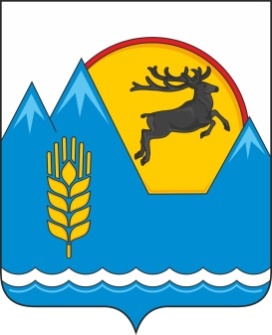 